Meldcode huiselijk geweld en kindermishandeling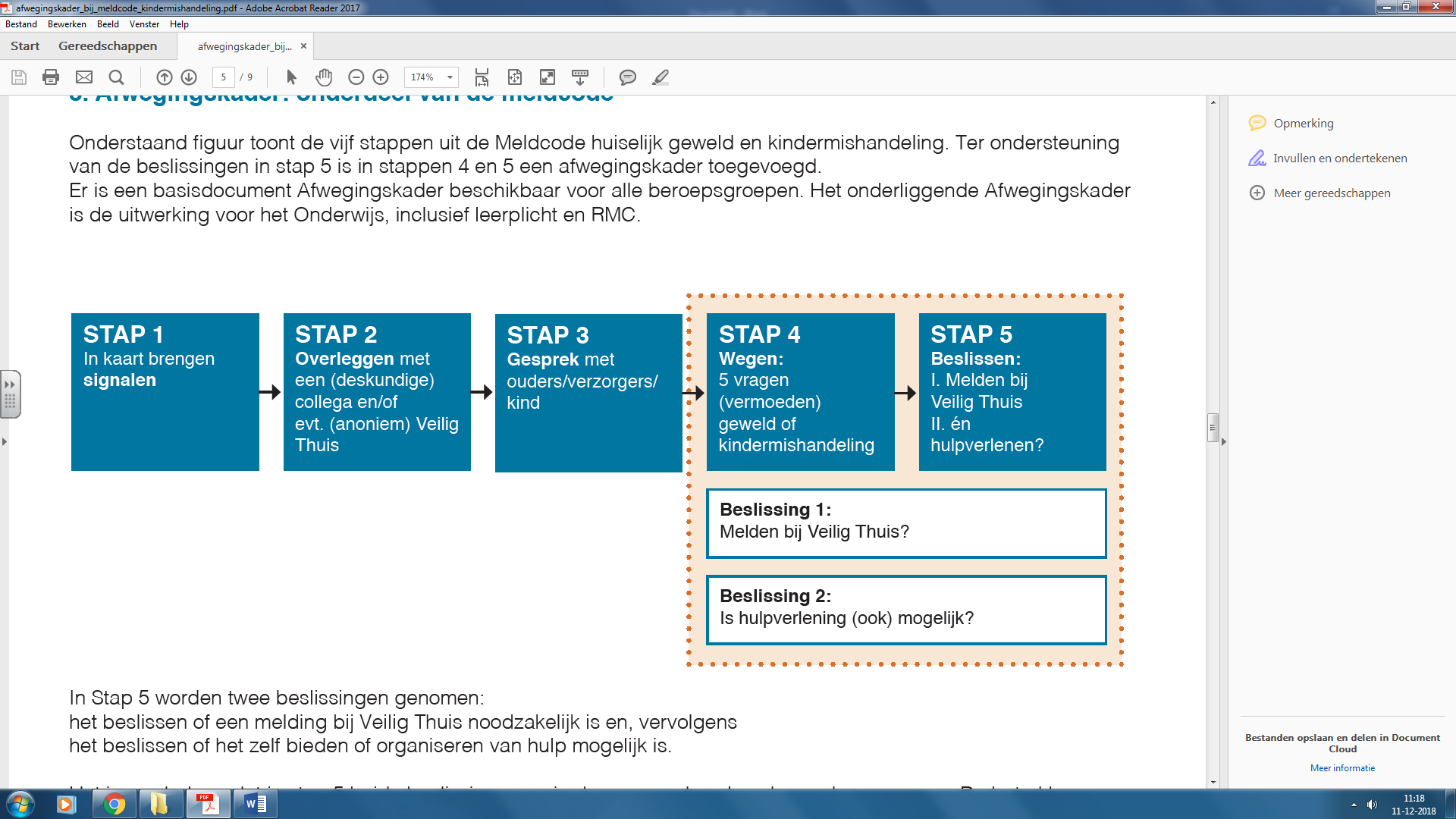 Afwegen van de 5 vragen bij STAP 4en STAP 5:Vermoeden wegenVermoeden wegenWe (leerkracht, IB-er en directeur) hebben de stappen 1 t/m 3 van de Meldcode doorlopen enWe (leerkracht, IB-er en directeur) hebben de stappen 1 t/m 3 van de Meldcode doorlopen enA:op basis van deze doorlopen stappen is geen actie nodig: dossier vastleggen en sluiten.B:hebben een sterk vermoeden van huiselijk geweld en/of kindermishandeling. Ga verder met afweging 2.VeiligheidVeiligheidOp basis van de stappen 1 t/m 4 van de Meldcode schatten wij als school in dat er sprake is van acute en/of structurele onveiligheid:Op basis van de stappen 1 t/m 4 van de Meldcode schatten wij als school in dat er sprake is van acute en/of structurele onveiligheid:A:NEE > ga verder met afweging 3.B:JA of twijfel > direct (telefonisch)(anoniem) melding doen bij Veilig Thuis. De afwegingen hierna worden met Veilig Thuis doorlopen.HulpHulpZijn wij als school of een van onze ketenpartners in staat om effectieve hulp te bieden of organiseren en kan de dreiging voor mogelijk huiselijk geweld of kindermishandeling afgewend worden?Zijn wij als school of een van onze ketenpartners in staat om effectieve hulp te bieden of organiseren en kan de dreiging voor mogelijk huiselijk geweld of kindermishandeling afgewend worden?A:NEE > melden bij Veilig Thuis.B:JA > ga verder met afweging 4.HulpHulpAanvaarden de betrokkenen de hulp zoals in afweging 3 is georganiseerd en zijn zij bereid zich actief in te zetten?Aanvaarden de betrokkenen de hulp zoals in afweging 3 is georganiseerd en zijn zij bereid zich actief in te zetten?A:NEE > melden bij Veilig Thuis.B:JA>Hulp in gang zetten, termijn afspreken waarop effect meetbaar of merkbaar moet zijn. Zo concreet mogelijk maken en documenteren. Spreek af wie welke rol heeft en benoem een casemanager. Spreek af welke taken alle betrokkenen en specifiek de casemanager heeft, zodat de verwachtingen voor iedereen helder zijn. Leg vast, voer uit en ga verder met afweging 5.ResultaatResultaatLeidt de hulp binnen de afgesproken termijn tot de afgesproken resultaten ten aanzien van de veiligheid, het welzijn en/of het herstel van de direct betrokkenen?Leidt de hulp binnen de afgesproken termijn tot de afgesproken resultaten ten aanzien van de veiligheid, het welzijn en/of het herstel van de direct betrokkenen?A:NEE > melden bij Veilig Thuis.B:JA >hulp afsluiten met vastgelegde afspraken over het monitoren van de veiligheid van alle betrokkenen.